.                                 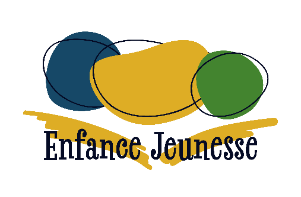 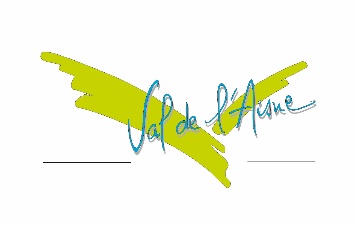 	Communauté de Communes du Val de l’Aisne	Service enfance jeunesse – Maxime LIETAR20 ter rue du Bois Morin 02370 Presles et Boves03.23.54.05.81 – pel@cc-valdeaisne.frNom de l’association : ………………………………………………………………………………………………………………..…………………N° de dossier (ligne réservée à la CCVA) : ………………………………………………………………………………………………………STRUCTURE ET RESPONSABLE : CACHET ET SIGNATURE DU RESPONSABLEFAIT À _____________________________________________, LE ______ / ______ /__________AXE, ORIENTATION(S), ACTION(S) VISÉE(S) :DURÉE ET PÉRIODE :LOCALISATION :TARIF(S) APPLIQUÉ(S) :PUBLIC TOUCHÉ :ENCADREMENT ET QUALIFICATION (Nom, prénom, diplôme, préciser si intervenant extérieur et si dépendant d’une autre structure ou organisme): DÉROULEMENT DE L’ACTION:QUELS ONT ÉTÉ LES POINTS POSITIFS, ET EN QUOI L’ACTION EST-ELLE UNE REUSSITE ? QUELS SONT LES POINTS À AMÉLIORER ?QUELS SONT LES EFFETS CONSTATÉS CHEZ LE PUBLIC ?QUELLES SONT VOS PERSPECTIVES CONCERNANT CE PROJET ? (reconduite, abandon, modifications, etc.)ÉVALUATION DE L’ACTION selon vos modes et critères d’évaluation décrits dans le dossier de demande de subvention:LA CCVA A-T-ELLE ÉTÉ INTÉGRÉE DANS LA COMMUNICATION DU PROJET ? en cas de communication via des flyers ou affiches, vous êtes pries d’en joindre un exemplaire au présent bilan OUI (préciser) : __________________________________________________________________NON (préciser) : __________________________________________________________________PARTIELLEMENT (préciser) : ________________________________________________________COMPTE DE RESULTAT : 